РЕПУБЛИКА БЪЛГАРИЯ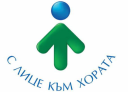 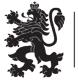 МИНИСТЕРСТВО НА ЗДРАВЕОПАЗВАНЕТО		РЕГИОНАЛНА ЗДРАВНА ИНСПЕКЦИЯ – СОФИЙСКА ОБЛАСТ Гр. София, 1431, бул. Акад. Иван Гешов № 15	e-mail: rzi_so@rzi-sfo.bgТел. 02/807 87 00; факс: 02/807 87 10		www.rzi-sfo.bgВх. № ……………………………….Гр. София,………………………… 20…. г.ДОДИРЕКТОРА НАРЗИ - СОФИЙСКА ОБЛАСТгр. Софиябул. „Акад. Иван Гешов” № 15ЗАЯВЛЕНИЕза издаване на Удостоверение образец УП-3 за осигурителен стажОт …………………………………………………………………………………………………………………….(име, презиме и фамилия)Адрес: гр. (с.) …………………………………………….., община ……………………………………………Област …………………………………………………….., ПК. …………………E-mail ………………………………………………………., тел. номер за контакти …………………………УВАЖАЕМИ/А ГОСПОДИН/ГОСПОЖО ДИРЕКТОР,С настоящия формуляр желая да подам:Заявление/Искане за издаване на Удостоверение образец УП-3На: ………………………………………………………………………………………………………………….(име, презиме и фамилия през съответния период)ЕГН ……………………, роден(а) на ……………………….., в гр.(с.) ……………………………………..община ………………………………..……………., област …………………………………………………за периода:от ………………….……….…г.  до …………………..................…г. в  ………………………………………………………………………………………………………………………… (РЗИ-Софийска област, РИОКОЗ – София, ХЕИ – София, РЦЗ-Софийска област),дирекция …………………………………………….., отдел ………………………………………………………Желая да получа отговор:(отбелязва се избрания начин на получаване)□ на място – в Звеното за административно обслужване; □ чрез лицензиран пощенски оператор - на адрес……………………………………………………..□ чрез куриер - на адрес………………………………………………………………………………….…,като декларирам, че пощенските разходи са за моя сметка, платими при получаването.Прилагам следните документи:Ксерокопие от трудова (служебна)  книжкаДата: ……………………..20…г.					Подпис: ………………Декларация за ползване на лични данниДЕКЛАРАЦИЯДолуподписаният/а, ……………………………………………………………… изразявам своето съгласие РЗИ – Софийска област да обработва, съхранява и архивира личните ми данни чрез компютърни и други системи, с цел осъществяване на законово регламентираните функции. Уведомен/а съм за целта и средствата за обработка на данните ми и сферата на ползването им, както и с правото ми на достъп до и на поправка на данните.Подпис: …………………………..								Дата: ……………………….год.